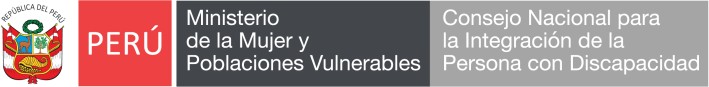 “Año de la unión, la paz y el desarrollo “COMUNICADOPROCESO PRACTICANTE PROFESIONAL N° 003-2023-CONADISSe comunica a los postulantes APTOS del proceso de PRACTICANTE PROFESIONAL N° 003-2023-CONADIS; que ha solicitud del Comité Evaluador, se ha reprogramado la etapa de entrevista para el día de mañana 03 de mayo en los siguientes horarios:Lima, 02 de mayo de 2023.COMITÉ EVALUADORwww.conadisperu.gob.peAv. Arequipa Nº 375 Santa Beatriz – Lima Teléfono: (511) 6305170Linea Gratuita 0800-00151N°POSTULANTESFECHA DE ENTREVISTAHORA1CALLE VELEZ MILAGROS MABEL3/05/20239:00 am2CELI FALEN JUAN FERNANDO3/05/20239:10 am3EDQUEN REGALDO EDINSON RONALDINIO3/05/20239:20 am4GUTIERREZ NINAQUISPE MICAELA3/05/20239:30 am5MARTINEZ TUIRO RONALD3/05/20239:40 am6SANCA ESPINOZA LEIDY ESTHEFANY3/05/20239:50 am